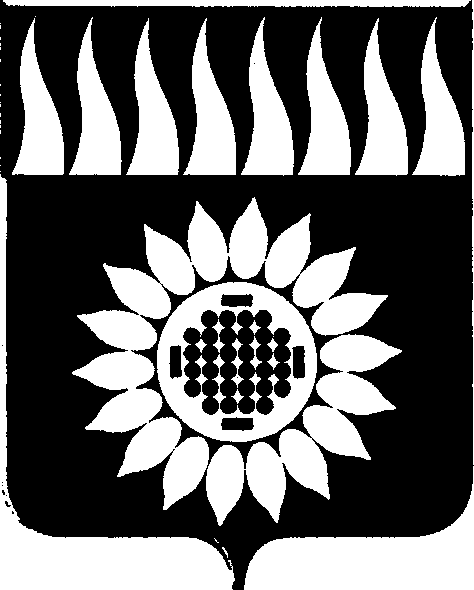 ГОРОДСКОЙ ОКРУГ ЗАРЕЧНЫЙД У М Ашестой  созыв_____________________________________________________________________________________________________ШЕСТЬДЕСЯТ ДЕВЯТОЕ ОЧЕРЕДНОЕ ЗАСЕДАНИЕР Е Ш Е Н И Е28.05.2020 № 35-РОб утверждении Порядка принятия решений о применении к депутату Думы городского округа Заречный, выборному должностному лицу местного самоуправления городского округа Заречный отдельных мер ответственностиВ соответствии с частями 7.3-1, 7.3-2 статьи 40 Федерального закона от 06 октября 2003 года № 131-ФЗ «Об общих принципах организации местного самоуправления в Российской Федерации», ст.  12-4 Закона Свердловской области от 20.02.2009№ 2-ОЗ «О противодействии коррупции в Свердловской области» (в редакции от 01.11.2019 № 88-ОЗ)Дума решила:	1. Утвердить прилагаемый Порядок принятия решений о применении к депутату Думы городского округа Заречный, выборному должностному лицу местного самоуправления городского округа Заречный отдельных мер ответственности.	2. Опубликовать настоящее решение в установленном порядке и разместить на официальном сайте городского округа Заречный.	3. Направить настоящее решение в Белоярскую межрайонную прокуратуру.Председатель Думы городского округа                                           						 А.А. КузнецовГлава городского округа                                                                     						 А.В. Захарцев         Порядок принятия решения о применении к депутату Думы городского округа Заречный, выборному должностному лицу местного самоуправления городского округа Заречный отдельных мер ответственности1. Общие положения1. Настоящий Порядок регламентирует процедуру принятия решения о применении к депутату Думы городского округа Заречный, к выборному должностному лицу местного самоуправления городского округа Заречный, представившим недостоверные или неполные сведения о своих доходах, расходах, об имуществе и обязательствах имущественного характера, а также сведения о доходах, расходах, об имуществе и обязательствах имущественного характера своих супруги (супруга) и несовершеннолетних детей, если искажение этих сведений является несущественным, мер ответственности, предусмотренных частью 7.3-1 статьи 40 Федерального закона от 06 октября 2003 года № 131-ФЗ «Об общих принципах организации местного самоуправления в Российской Федерации» (далее – Порядок).2. К указанным в п. 1 лицам, если искажение этих сведений является несущественным, могут быть применены следующие меры ответственности:1) предупреждение;2) освобождение депутата от должности в Думе городского округа с лишением права занимать должности в Думе до прекращения срока полномочий Думы;3) освобождение от осуществления полномочий на постоянной основе с лишением права осуществлять полномочия на постоянной основе до прекращения срока его полномочий;4) запрет занимать должности в Думе городского округа до прекращения срока полномочий Думы;5) запрет исполнять полномочия на постоянной основе до прекращения срока его полномочий.2. Порядок рассмотрения поступившей информации3. Решение о применении к депутату, выборному должностному лицу местного самоуправления городского округа мер ответственности, принимается Думой городского округа.4. Основанием для рассмотрения вопроса о применении мер ответственности, предусмотренных частью 7.3-1 статьи 40 Федерального закона от 06.10.2003 N 131-ФЗ "Об общих принципах организации местного самоуправления в Российской Федерации", является:1) обращение Губернатора Свердловской области, предусмотренное подпунктом 1 пункта 12 статьи 12-3 Закона Свердловской области от 20.02.2009 N 2-ОЗ "О противодействии коррупции в Свердловской области";2) копия протокола (либо выписка из него) заседания рабочей группы Комиссии по координации работы по противодействию коррупции в Свердловской области по рассмотрению вопросов, касающихся соблюдения требований к должностному поведению лиц, замещающих муниципальные должности в муниципальных образованиях, расположенных на территории Свердловской области, и материалов проверки достоверности и полноты сведений о доходах, расходах, об имуществе и обязательствах имущественного характера, представленных лицами, замещающими муниципальные должности и должности глав местных администраций по контракту в муниципальных образованиях, расположенных на территории Свердловской области;3) решение суда, в случае если вопросы об установлении фактов недостоверности или неполноты представленных сведений о доходах, расходах, об имуществе и обязательствах имущественного характера рассматривались в судебном порядке (далее - информация о недостоверных или неполных сведениях).5. Дума принимает решение о применении мер ответственности, предусмотренных частью 7.3-1 статьи 40 Федерального закона от 06.10.2003 N 131-ФЗ "Об общих принципах организации местного самоуправления в Российской Федерации", на основании решения мандатной комиссии.6. Мандатная комиссии:1) оценивает фактические обстоятельства, являющиеся основанием для применения мер ответственности, предусмотренных частью 7.3-1 статьи 40 Федерального закона от 06.10.2003 N 131-ФЗ "Об общих принципах организации местного самоуправления в Российской Федерации";2) предлагает в отношении депутата, выборного должностного лица местного самоуправления городского округа меру ответственности, предусмотренную частью 7.3-1 статьи 40 Федерального закона от 06.10.2003 N 131-ФЗ "Об общих принципах организации местного самоуправления в Российской Федерации».При оценке обстоятельств проступка мандатная комиссия руководствуется, в том числе, письмом Министерства труда и социальной защиты Российской Федерации от 21.03.2016 года № 18-2/10/П-1526.7. При рассмотрении поступившей информации о недостоверных или неполных сведениях мандатная комиссия:1) изучает представленные депутатом, выборным должностным лицом местного самоуправления городского округа сведения о доходах, расходах, об имуществе и обязательствах имущественного характера и дополнительные материалы;2) получает от депутата, выборного должностного лица местного самоуправления городского округа пояснения по представленным им сведениям о доходах, об имуществе и обязательствах имущественного характера и материалам.В случае, если депутат, выборное должностное лицо местного самоуправления городского округа не предоставил пояснений, иных дополнительных материалов мандатная комиссия рассматривает вопрос с учетом поступившей информации о недостоверных или неполных сведениях.8. Срок рассмотрения комиссией информации о недостоверных или неполных сведениях не может превышать 20 дней со дня поступления в комиссию такой информации. 9. По результатам заседания комиссия принимает решение рекомендательного характера для Думы о применении меры ответственности и мотивированное обоснование предложенной в отношении депутата, выборного должностного лица местного самоуправления городского округа меры ответственности, предусмотренной частью 7.3-1 статьи 40 Федерального закона от 06.10.2003 N 131-ФЗ "Об общих принципах организации местного самоуправления в Российской Федерации".4. Принятие решения о применении к депутату, выборному должностному лицу местного самоуправления городского округа мер ответственности, предусмотренных частью 7.3-1 статьи 40 Федерального закона от 06.10.2003 «Об общих принципах организации местного самоуправления в Российской Федерации»10. Вопрос о принятии решения о применении мер ответственности к депутату, выборному должностному лицу местного самоуправления городского округа мер ответственности, предусмотренных частью 7.3-1 статьи 40 Федерального закона от 06.10.2003 «Об общих принципах организации местного самоуправления в Российской Федерации»,  подлежит рассмотрению на заседании Думы. По ходатайству депутата, выборного должностного лица городского округа рассмотрение вопроса может осуществляться в закрытом режиме.  11. При принятии решения учитывается степень искажения сведений, степень вины депутата Думы городского округа, выборного должностного лица местного самоуправления, представивших эти сведения, а также обстоятельства, при которых представлены такие сведения12. Решение принимается не позднее, чем через шесть месяцев со дня получения Думой информации о недостоверных или неполных сведениях, но не позднее, чем через три года со дня представления депутатом, выборным должностным лицом местного самоуправления городского округа сведений о своих доходах, расходах, об имуществе и обязательствах имущественного характера, а также сведений о доходах, расходах, об имуществе и обязательствах имущественного характера своих супруги (супруга) и несовершеннолетних детей.13. Решение о применении мер ответственности принимается отдельно в отношении каждого депутата, выборного должностного лица местного самоуправления городского округа путем голосования, в порядке, установленном регламентом Думы.Решение о применении мер ответственности считается принятым:1) в отношении депутата в случае, если за него проголосовало большинство от установленной численности депутатов Думы;2) в отношении выборного должностного лица местного самоуправления городского округа в случае, если за него проголосовало не менее двух третей от установленной численности депутатов Думы.14. Решение о применении мер ответственности в отношении депутата, выборного должностного лица местного самоуправления городского округа, к которым применена мера ответственности, оформляется в письменной форме и должно содержать:1) фамилию, имя, отчество (последнее - при наличии);2) должность;4) принятая мера ответственности;5) срок действия меры ответственности (при наличии).Сведения в отношении депутата, выборного должностного лица местного самоуправления городского округа указываются в решении о применении мер ответственности с соблюдением законодательства Российской Федерации о персональных данных и иной охраняемой законом тайны.5. Заключительные положения15. Копия решения о применении мер ответственности в течение пяти дней со дня его принятия вручается лично либо направляется на адрес электронной почты или почтовым отправлением депутату, выборному должностному лицу местного самоуправления городского округа, в отношении которого рассматривался вопрос.16. Информация о применении к депутату, выборному должностному лицу местного самоуправления городского округа, представившим недостоверные или неполные сведения о своих доходах, расходах, об имуществе и обязательствах имущественного характера, а также сведения о доходах, расходах, об имуществе и обязательствах имущественного характера своих супруги (супруга) и несовершеннолетних детей, если искажение этих сведений является несущественным, мер ответственности, установленных частью 7.3-1 статьи 40 Федерального закона от 06.10.2003 N 131-ФЗ "Об общих принципах организации местного самоуправления в Российской Федерации", размещаются в информационно-телекоммуникационной сети "Интернет" на официальных сайтах органов местного самоуправления городского округа или представляется для опубликования средствам массовой информации в порядке, установленном нормативно-правовым актом Думы городского округа.Утвержден решением Думы городского округа Заречный от 28.05.2020 № 35-Р